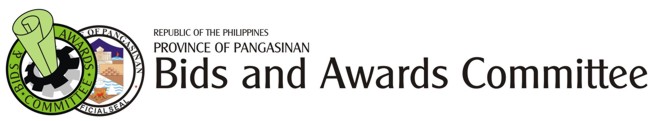 2nd Floor Malong Bldg. Capitol Compound, Lingayen, Pangasinan
Tel. No. (075)542-6918
website: www.pangasinan.gov.ph
email: ebmendoza57@yahoo.comBidded Projects ( Goods )Calamity Funds -2013                                                                                                                                                                                                                                                                                                                           January 06, 2014                      Prepared by:                                                                                                  Submitted by:                      ALEJANDRE V. POL                                                                                           EDWIN B. MENDOZA                      BAC TWG                                                                                                           BAC SECRETARIATNo.Name of ProjectEnd-UserSource of FundBidding DateABCBid AmountWinning BidderDelivery of 793.12 MT Asphalt Pre-Mix and 20 Drums Emulsified AsphaltPGO, Ling. Pang.( for use in the Rehab/Asphalting along Balungao, Sta Maria Road, Balungao & Sta Maria, PangasinanGeneral Fund01/08/2013P  4,700,000.00P  4,645,994.40Exponential Headway Real Estate & Dev’t. Coprporation.Delivery of 675 MT Asphalt Pre-Mix and 20 Drums Emulsified AsphaltPGO, Ling. Pang.( for use in the Asphalt Overlay along Ling. Plaza Ext. Rd. Rizal St. Ling. Pang. )General Fund01/08/2013P  4,000,000.00P  3,996,250.00Exponential Headway Real Estate & Dev’t. Coprporation.Delivery of 337.45 MT Asphalt Pre-Mix and 10 Drums Emulsified AsphaltPGO, Ling. Pang.( for use in the Rehab/Blocktopping along Sta Maria Flores Road, Umingan, PangasinanGeneral Fund01/08/2013P  2,000,000.00P  1,998,187.75Exponential Headway Real Estate & Dev’t. Coprporation.Delivery of 337.45 MT Asphalt Pre-Mix and 10 Drums Emulsified AsphaltPGO, Ling. Pang.( for use in the Asphalt Paving along Burgos Iliw-Iliw Road, Burgos, Pang.General Fund01/08/2013P  2,000,000.00P  1,998,187.75Exponential Headway Real Estate & Dev’t. Coprporation.Delivery of 218 MT Asphalt Pre-Mix and 10 Drums Emulsified AsphaltPGO, Ling. Pang.( for use in the Asphalting of Various Streets, Brgy Pob, Pozorrubio, Pang.Community Development Projects01/08/2013P  1,343,000.00P  1,341,592.00Exponential Headway Real Estate & Dev’t. Coprporation.Delivery of 202 MT Asphalt Pre-Mix and 6 Drums Emulsified AsphaltPGO, Ling. Pang.( for use in the Asphalt Paving along Cabalaoangan, Guiling Rd, Rosales,PangGeneral Fund01/08/2013P  1,200,000.00P  1,195,926.00Exponential Headway Real Estate & Dev’t. Coprporation.Delivery of 168.80 MT Asphalt Pre-Mix and 5 Drums Emulsified AsphaltPGO, Ling. Pang.( for use in the Rehab/Blocktopping along Urdaneta-Asingan Road via Calepaan Road, Asingan, PangasinanGeneral Fund01/08/2013P  1,000,000.00P     999,168.40Exponential Headway Real Estate & Dev’t. Coprporation.Delivery of 184.30 MT Asphalt Pre-Mix and 6 Drums Emulsified AsphaltPGO, Ling. Pang.( for use in the asphalt Paving along Boboy-Abagatanen Road, Agno, PangasinanGeneral Fund01/08/2013P  1,100,000.00P     1,098,108.85Exponential Headway Real Estate & Dev’t. Coprporation.Delivery of 133.88MT Asphalt Pre-Mix and 6 Drums Emulsified AsphaltPGO, Ling. Pang (for use in the Rehab/Asphalt Paving along San Jacinto-Pozorrubio Road, Pozorrubio, Pangasinan )General Fund01/08/2013P    850,000.00P        821,742.84Exponential Headway Real Estate & Dev’t. Coprporation.Delivery of 101.24 MT Asphalt Pre-Mix and 3 Drums Emulsified AsphaltPGO, Ling. Pang (for use in the Rehab/Asphalt Paving along Mapandan-Banaoang Road, Sta, Barbara, Pangasinan )General Fund01/08/2013P    600,000.00P        599,281.32Exponential Headway Real Estate & Dev’t. Coprporation.Delivery of 101.24 MT Asphalt Pre-Mix and 3 Drums Emulsified AsphaltPGO, Ling. Pang (for use in the Rehab/Patching along Mapandan, Urdaneta Road, Mapandan, Pangasinan General Fund01/08/2013P    600,000.00P        599,281.32Exponential Headway Real Estate & Dev’t. Coprporation.Delivery of 84.36 MT Asphalt Pre-Mix and 2.5 Drums Emulsified AsphaltPGO, Ling. Pang (for use in the Rehab/Patching  along Mabilao-Binday Road, San Fabian, Pang. General Fund01/08/2013P    500,000.00P        499,195.76Exponential Headway Real Estate & Dev’t. Coprporation.Delivery of 84.36 MT Asphalt Pre-Mix and 2.5 Drums Emulsified AsphaltPGO, Ling. Pang (for use in the Rehab/Patching  along Malasiqui, Catablan Rd., Malasiqui, Pangasinan. General Fund01/08/2013P    500,000.00P        499,195.76Exponential Headway Real Estate & Dev’t. Coprporation.Delivery of 84.36 MT Asphalt Pre-Mix and 2.5 Drums Emulsified AsphaltPGO, Ling. Pang (for use in the Rehab/Patching along San Leon-San Vicente Road, Umingan, PangasinanGeneral Fund01/08/2013P    500,000.00P        499,195.76Exponential Headway Real Estate & Dev’t. Coprporation.Delivery of 84.36 MT Asphalt Pre-Mix and 2.5 Drums Emulsified AsphaltPGO, Ling. Pang (for use in the Rehab/Blocktopping along Tayug  Natividad Road, Tayug, PangasinanGeneral Fund01/08/2013P    500,000.00P        499,195.76Exponential Headway Real Estate & Dev’t. Coprporation.Delivery of 84.36 MT Asphalt Pre-Mix and 2.5 Drums Emulsified AsphaltPGO, Ling. Pang (for use in the Rehab/Asphalt Overlay along Manaoag-Urdaneta Road, Manaoag Section, PangasinanGeneral Fund01/08/2013P    500,000.00P        499,195.76Exponential Headway Real Estate & Dev’t. Coprporation.Delivery of 67.49 MT Asphalt Pre-Mix and 2 Drums Emulsified AsphaltPGO, Ling. Pang (for use in the Rehab/Patching of San Fabian Camp One Road, San Fabian, Pang.General Fund01/08/2013P    400,000.00P        399,300.10Exponential Headway Real Estate & Dev’t. Coprporation.Delivery of 67.49 MT Asphalt Pre-Mix and 2 Drums Emulsified AsphaltPGO, Ling. Pang (for use in the Rehab/Asphalt Overlay along Mangaldan-Mapandan Via David Road, Mangaldan, PangasinanGeneral Fund01/08/2013P    400,000.00P        399,300.10Exponential Headway Real Estate & Dev’t. Coprporation.Delivery of 64.88 MT Asphalt Pre-Mix and 3 Drums Emulsified AsphaltPGO, Ling. Pang (for use in the asphalting along Rajal-Esmeralda Road, Balungao, PangasinanGeneral Fund01/08/2013P    400,000.00P        399,361.20Exponential Headway Real Estate & Dev’t. Coprporation.Delivery of 84.36 MT Asphalt Pre-Mix and 2.5 Drums Emulsified AsphaltPGO, Ling. Pang (for use in the Rehab/Asphalt Overlay along Manaoag-Mapandan Road, Manaoag Section, PangasinanGeneral Fund01/08/2013P    500,000.00P        499,195.76Exponential Headway Real Estate & Dev’t. Coprporation.Delivery of 67.32 MT Asphalt Pre-Mix and 2 Drums Emulsified AsphaltPGO, Ling. Pang (for use in the Rehab/Patching along San carlos-Macabito Road, Calasiao Section, PangasinanGeneral Fund01/08/2013P    400,000.00P        398,366.80Exponential Headway Real Estate & Dev’t. Coprporation.Delivery of 67.32 MT Asphalt Pre-Mix and 2 Drums Emulsified AsphaltPGO, Ling. Pang (for use in the Rehab/Patching along Bayambang-Urbiztondo Road, bayambang, PangasinanGeneral Fund01/08/2013P    400,000.00P        398,366.80Exponential Headway Real Estate & Dev’t. Coprporation.Delivery of 42.84 MT Asphalt Pre-Mix and 1 Drum Emulsified AsphaltPGO, Ling. Pang (for use in the Rehab/Asphalt Overlay along Pao-Pozorrubio Road, Manaoag Section, Pang.General Fund01/08/2013P    250,000.00P        249,453.08Exponential Headway Real Estate & Dev’t. Coprporation.Delivery of 50 MT Asphalt Pre-Mix and 1.5 Drums Emulsified AsphaltPGO, Ling. Pang ( for use in the Repair/Rehab of the Damaged Slab of Imelda Bridge, Mangatarem, Pang.General Fund02/08/2013P   300,000.00P   296,085.00Exponential Headway Real Estate & Dev’t. Corp.Delivery of 50 MT Asphalt Pre-Mix and 1.5 Drums Emulsified AsphaltPGO, Ling. Pang ( for use in the Repair/Rehab of Ramos Bridge, Urbiztondo, PangasinanGeneral Fund02/08/2013P   300,000.00P   296,085.00Exponential Headway Real Estate & Dev’t. Corp.Delivery of 1,677 M.T. Asphalt Pre-Mix & 51 Drums Emulsified AsphaltPGO, Ling. Pang.( for use in the Impv’t./ Blocktopping of Villasis Asingan Road, Villasis, PangasinanGeneral Fund03/05/2013P   9,957,900.00P   9,954,291.00EXPONENTIAL Headway Real Estate and Dev’t. Corp.Delivery of 690 M.T. Asphalt Pre-Mix and 21 Drums Emulsified AspaltPGO, Ling. Pang. ( for use in the Impv’t/Blocktopping of Brgy Parayao Road, Binmaley, PangasinanGeneral Fund07/31/2013P  4,097,400.00P  4,093,740.00Exponential Headway Real Estate & Dev’t. CorporationDelivery of Various Insecticides/ PesticidesGSO. Ling. Pang. (for use in the Dengue Prevention Program )5% Local Disaster Risk Reduction Mngt. Fund10/16/2013P  789,750.00P  784,800.00PEST Science CorporationDelivery of Various Rescue/Safety EquipmentGSO,Ling.Pang  (for use of PDRRMC Rescue Team/Task ForceLocal Disaster Risk Reduction Management Fund10/16/2013P  4,493,832.00P  4,482,460.50Tiger Property Developer’s Group IncorporatedDelivery of Twelve(12) sets basic Trauma Bag ( O2 Tank with Regulator, BP Apparatus, Pulse Ox, Thermometer, bandage, Scissors & etc, see list )GSO, Lingayen, Pangasinan ( for use of the rescue team, PDRRMC )Local Disaster Risk Reduction Management Fund11/14/2013P  1,958,004.00P  1,956,000.00ANAW Trading & general Mdse.Delivery of Various Rescue/Safety Equipment(3) units-Rescue Boat with 2 units Fiber Glass, 3 unirailer, 3 units Outdoor Motor, 2 Stroke 30 HP and 3 pcs. searchlight.GSO, Lingayen, Pangasinan ( for use of PDRRMC Rescue Team/Task Force )Local Disaster Risk Reduction Management Fund11/14/2013P  1,925,928.00P  1,921,054.50Tiger Property developers Group IncorporatedDelivery of 2,334 MT Asphalt Pre-Mix and 73 Drums Emulsified Asphalt ( for use in the repair/improvement/Patching/Bock topping of various Roads within 2nd Dist of Pangasinan w/c were damaged during the onslaught of typhoon Labuyo, Maring and Moonsoon Rains-See ITB for list of Different Recepients Local Disaster Risk Reduction Management Fund11/28/2013P  13,888,200.00P  13,883,386.00Exponential Headway Real estate & Dev’t. CorporationDelivery of 2,070 MT Asphalt Pre-Mix and 63 Drums Emulsified Asphalt ( for use in the repair/improvement/Patching/Bock topping of various Roads within 6th Dist of Pangasinan w/c were damaged during the onslaught of typhoon Labuyo, Maring and Moonsoon Rains-See ITB for list of Different Recepients Local Disaster Risk Reduction Management Fund11/28/2013P  12,292,200.00P  12,287,934.00Exponential Headway Real estate & Dev’t. CorporationDelivery of 655 MT Asphalt Pre-Mix and 20 Drums Emulsified Asphalt ( for use in the repair/improvement/Patching/Bock topping of various Roads within 5th Dist of Pangasinan w/c were damaged during the onslaught of typhoon Labuyo, Maring and Moonsoon Rains-See ITB for list of Different Recepients Local Disaster Risk Reduction Management Fund11/28/2013P  3,890,500.00P  3,887,025.00Exponential Headway Real estate & Dev’t. CorporationDelivery of 674 MT Asphalt Pre-Mix and 20 Drums Emulsified Asphalt ( for use in the repair/improvement/Patching/Bock topping of various Roads within 1st Dist of Pangasinan w/c were damaged during the onslaught of typhoon Labuyo, Maring and Moonsoon Rains-See ITB for list of Different Recepients Local Disaster Risk Reduction Management Fund11/28/2013P  3,995,000.00P  3,991,430.00Exponential Headway Real estate & Dev’t. CorporationDelivery of 535 MT Asphalt Pre-Mix and 17 Drums Emulsified Asphalt ( for use in the repair/improvement/Patching/Bock topping of various Roads within 3rd Dist of Pangasinan w/c were damaged during the onslaught of typhoon Labuyo, Maring and Moonsoon Rains-See ITB for list of Different Receipients Local Disaster Risk Reduction Management Fund11/28/2013P  3,187,300.00P  3,184,990.00Exponential Headway Real estate & Dev’t. CorporationTOTAL - - - - - -P 85,719-014.00P 85,552,324.27